SZPITAL SPECJALISTYCZNY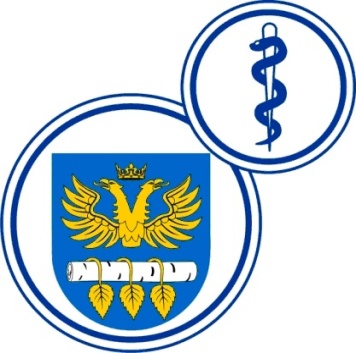 W BRZOZOWIEPODKARPACKI OŚRODEK ONKOLOGICZNYim. Ks. Bronisława MarkiewiczaADRES:  36-200  Brzozów, ul. Ks. J. Bielawskiego 18tel./fax. (013) 43 09  587www.szpital-brzozow.pl         e-mail: zampub@szpital-brzozow.pl__________________________________________________________________________________Sz.S.P.O.O. SZPiGM 3810/42/2022                                                         Brzozów 18.08.2022 r.ZAWIADOMIENIE o wyniku postępowaniaNa podstawie art. 253 ustawy Prawo zamówień publicznych, Szpital Specjalistyczny w Brzozowie Podkarpacki Ośrodek Onkologiczny im. Ks. B. Markiewicza, zawiadamia że w wyniku organizowanego postępowania na wybór wykonawcy dostawy oprogramowania komputerowego wraz ze sprzętem komputerowym, wybrano ofertę firmy:zadanie nr 1oferta nr 1Data Experts Sp. z o.o.ul. Wyczółki 7102-820 WarszawaNIP: 5213720212wielkość: małe przedsiębiorstwocena oferty: 549.564,00 zł. bruttotermin dostawy: 45dniOferta najkorzystniejsze na podstawie kryteriów oceny ofert.zestawienie ofert:zadanie nr 1oferta nr 1Data Experts Sp. z o.o.ul. Wyczółki 7102-820 WarszawaNIP: 5213720212wielkość: małe przedsiębiorstwocena oferty: 549.564,00 zł. bruttotermin dostawy: 45dniocena ofert:kryteria oceny ofert: cena oferty		        -   60 pkt.termin realizacji	        -   40 pkt.zadanie nr 1oferta nr 1Data Experts Sp. z o.o.ul. Wyczółki 7102-820 WarszawaNIP: 5213720212wielkość: małe przedsiębiorstwocena oferty: 549.564,00 zł. bruttotermin dostawy: 45dnicena oferty		-     60,00  pkt.termin realizacji	-     20,00  pkt.razem:			-     80,00  pkt.